Universidade do AlgarveP FARO02
>>> "international" <international@ualg.pt> 4.3.2016 15:45 >>>Dear Colleagues,Greetings from the University of Algarve!    (If you are not the right recipient for this e-mail, please forward it on to the right person.)          We would like to inform you that application term for the 1st semester/all academic year of 2016/2017 is open until the 31st May 2016.Our office must receive the official students nominations, as soon as possible, by email to international@ualg.pt. After receiving your nominations we will contact the students directly and send them all the necessary information as well as the link for their online application.The online application should  be submitted, by the students, until May 31st  2016.Applications must also be sent to us by regular mail before June 15th 2016 to the following address: Gabinete de Relações Internacionais e Mobilidade 
Universidade do AlgarveEdifício n.º 5. Campus de Gambelas8005-139 FaroPortugalIf you have any other questions please do not hesitate to contact us.Note: If you have already sent your nominations please ignore the present email. We’ll soon contact the students.Best regards, International Relations and Mobility OfficeUniversity of AlgarveCampus de Gambelas, 8005-139 Faro – PORTUGALTel. +351 289 800003 // Fax +351 289800025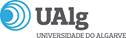 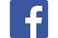 
>>> <grimerasmus@ualg.pt> 6.3.2015 11:42 >>>Dear Colleagues,Greetings from the University of Algarve!We are now welcoming exchange student applications for the 1st Semester/Whole academic year 2015-2016. We kindly ask the partner institutions to send us, by email to grimerasmus@ualg.pt, the official nomination of the selected students. After, we will send them directly all the information concerning the application procedures.Nominations should be made until May 14th because our deadline for online applications is May 31th 2015Applications must be sent to us, also by regular mail, before June 15th 2015, to the following address: Gabinete de Relações Internacionais e Mobilidade 
Universidade do AlgarveCampus de Gambelas8005-139 FaroPortugalIf you have any further questions, please, do not hesitate to contact us.Best regards, Gabinete de Relações Internacionais e Mobilidade 
Universidade do Algarve 
Edifício n.º 5. Campus de Gambelas
8005-139 Faro, Portugal
Tel./Phone: +351 289 800 003 & +351 289 800 031
Fax: +351 289 800 025>>> <mobilidade@ualg.pt> 5.3.2014 17:49 >>>Dear Colleagues,Greetings from the University of Algarve!We are now welcoming exchange student applications for the 1st Semester / Academic year 2014-2015. Nominations should be made before May 31th 2014Applications must be sent to us by regular mail before June 15th 2014 to the following address: Gabinete de Relações Internacionais e Mobilidade 
Universidade do Algarve  - Edifício n.º 5. Campus de Gambelas - 8005-139 Faro, PortugalReminder: Applications can only be taken into account if you nominate your students by email. (mobilidade@ualg.pt ). Once nominated, students will be informed directly,via e-mail, about the application procedure.If you have any other questions please do not hesitate to contact us.Best regards, Gabinete de Relações Internacionais e Mobilidade 
Universidade do Algarve 
Edifício n.º 5. Campus de Gambelas
8005-139 Faro, Portugal
Tel./Phone: +351 289 800 003 & +351 289 800 031
Fax: +351 289 800 025